  ?АРАР								РЕШЕНИЕ  03 декабрь 2019 й.                                                        от 03 декабря 2019 г.№ 21О публичных слушаниях по проекту решения Совета сельского поселения Кургатовский сельсоветмуниципального района Мечетлинский район Республики Башкортостан «О бюджете сельского поселения Кургатовский сельсовет муниципального района Мечетлинский район Республики Башкортостан   на 2020 год и на плановый период 2021 и 2022 годов»В соответствии со статьей 28 Федерального закона «Об общих принципах организации местного самоуправления в Российской Федерации»  №131- ФЗ от  года Совет Совета сельского поселения Кургатовский сельсовет муниципального района Мечетлинский район Республики Башкортостан решил:1. Провести публичные слушания по проекту решения Совета сельского поселения Кургатовский сельсовет муниципального района Мечетлинский район Республики Башкортостан «О бюджете сельского поселения Кургатовский сельсовет муниципального района Мечетлинский район Республики Башкортостан   на 2020 год и на плановый период 2021 и 2022 годов» (далее – проект решения Совета)  20 декабря 2019 года в 14:00 часов по адресу: РБ, Мечетлинский район, д. Кургатово, ул. Ленина, дом № 98, здание администрации сельского поселения Кургатовский сельсовет муниципального района Мечетлинский район Республики Башкортостан.2.  Организацию и проведение публичных слушаний по проекту решения Совета сельского поселения Кургатовский сельсовет муниципального района Мечетлинский район Республики Башкортостан возложить на комиссию по подготовке и проведению публичных слушаний в составе:           Акмаловой Г.Х. –  депутат от избирательного округа №3 – председатель комиссии;           Акмалова Р.Г. –  депутат от избирательного округа №2;           Яруллиной Ф.Р. -  депутат от избирательного округа №5.3. Проект решения  Совета разместить официальном сайте Администрации сельского поселения Кургатовский сельсовет муниципального района Мечетлинский район Республики Башкортостан по адресу: kurgat.ru и на информационном стенде Администрации сельского поселения.4. Установить, что письменные  предложения жителей сельского поселения Кургатовский сельсовет муниципального района Мечетлинский район Республики Башкортостан по проекту решения Совета, указанным в пункте 1 настоящего решения, направляются в Совет сельского поселения Кургатовский сельсовет муниципального района Мечетлинский район Республики Башкортостан (адрес: РБ, Мечетлинский район, д.Кургатово, ул. Ленина, д.98), в течение 10 дней со дня опубликования (обнародования) настоящего решения.5. Решение вступает в силу с момента опубликования (обнародования).ГлаваСельского поселения 							И.Р.Мавликаевд.КургатовоБАШКОРТОСТАН РЕСПУБЛИКАҺЫМӘСЕТЛЕ РАЙОНЫ МУНИЦИПАЛЬ РАЙОНЫНЫӉКОРГАТ АУЫЛ СОВЕТЫ АУЫЛ БИЛӘМӘҺЕ СОВЕТЫ452562 Қорғат ауылы, Ленин урамы, 98Тел. 2-84-48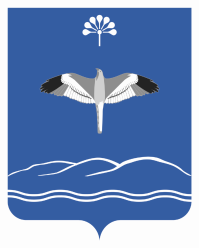 РЕСПУБЛИКА БАШКОРТОСТАНСОВЕТСЕЛЬСКОГО ПОСЕЛЕНИЯКУРГАТОВСКИЙ СЕЛЬСОВЕТМУНИЦИПАЛЬНОГО РАЙОНАМЕЧЕТЛИНСКИЙ РАЙОН452562 д. Кургатово, ул. Ленина, 98Тел. 2-84-48